Uznesenie č.  40/2019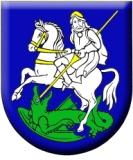 zo dňa 19.09.2019Obecné zastupiteľstvo po prerokovaní materiáluA.   B e r i e   n a    v e d o m i e 1. Správu o plnení uznesení zo dňa 27.6.2019 - Uznesenie č. 30/2019:bod 2. Pripraviť návrh VZN o parkovaní v obci BobrovecZodpovedný: 	zástupca starostukomisia ŽP a VPTermín: 	31.10.2019  Úloha trváHlasovanie: Volení poslanci OZ v Bobrovci:		9Prítomní poslanci:				8Za:		  				8Proti:	               				0Zdržal sa:         				0								    Ing. Ladislav Sedlák, PhD.			                                                           	    starosta obce	